Тригонометрические уравненияНапомним, что тригонометрическим уравнением называется уравнение, содержащее переменную под знаком тригонометрических функций.Уравнения вида, , , ,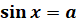 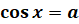 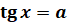 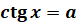 где  – переменная, , называются простейшими тригонометрическими уравнениями.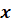 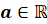 При рассмотрении тригонометрических уравнений тем или иным способом решение сводят к простейшим уравнениям, которые в общем случае решаются по следующим формулам: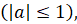 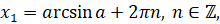 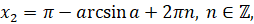 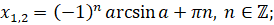 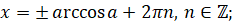 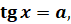 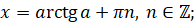 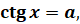 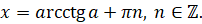 В частных случаях при ,  и  получаются следующие формулы: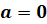 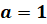 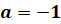 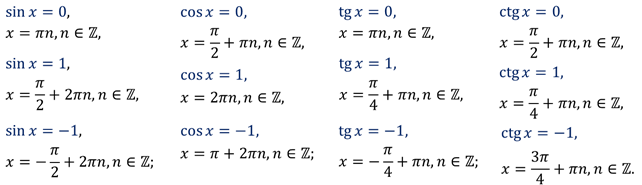 Уравнения вида, , , ,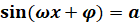 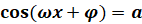 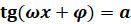 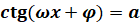 где , ,  принадлежат действительным числам также относятся к простейшим. Их следует решать по общим формулам, заменив  на , и уже после этого находить  из равенства .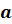 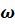 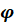 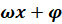 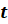 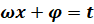 Основные моменты мы с вами повторили, а теперь давайте перейдём к практической части занятия.Задание первое. Решите уравнения:а) , б) .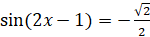 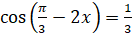 Решение.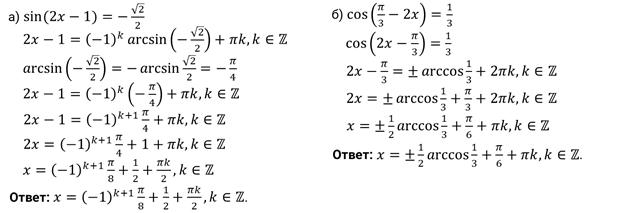 Задание второе. Решите уравнения методом разложения на множители:а) , б) .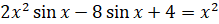 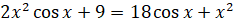 Решение.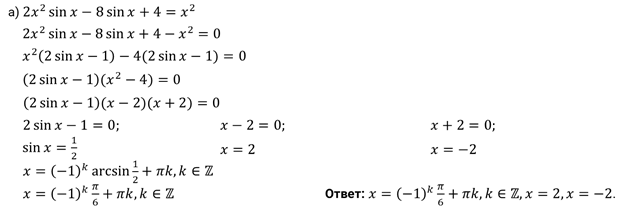 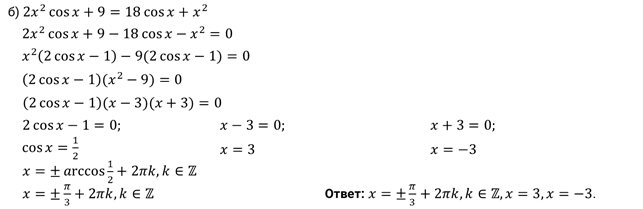 Задание третье. Решите уравнения:а) , б) .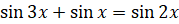 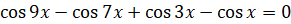 Решение.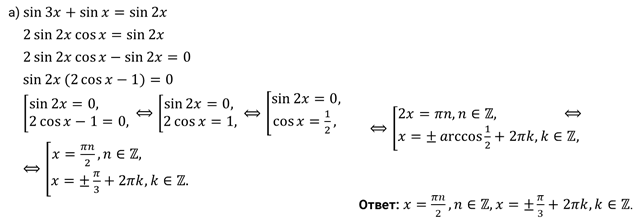 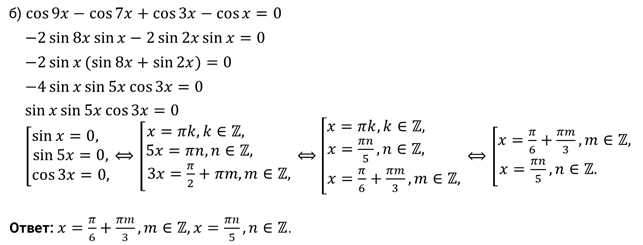 Задание четвёртое. Решите уравнения:а) , б) .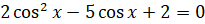 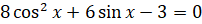 Решение.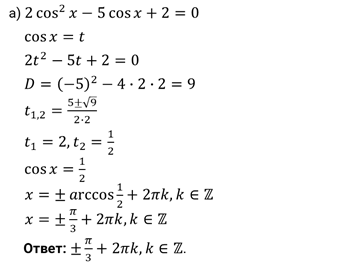 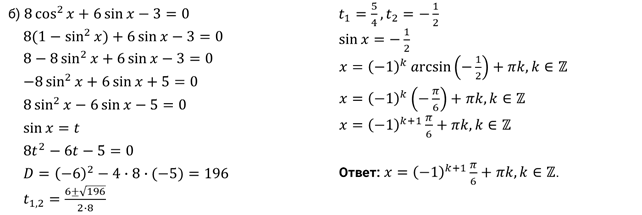 Задание пятое. Решите уравнение .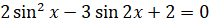 Решение.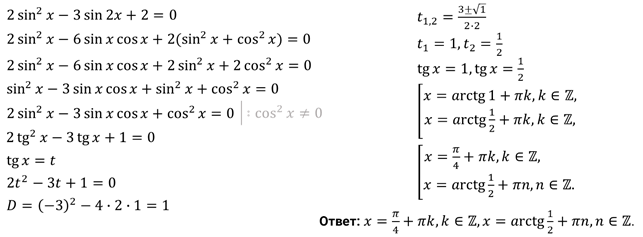 